Выписка из протокола № 16Совета Саморегулируемой организацииСОЮЗа «Содружество строителей» г. Самара								         07 мая 2018 г.Совет открыл Президент СРО СОЮЗ «Содружество строителей» Зиборов Андрей Борисович, который сообщил, что из 11 членов Совета в заседании участвуют 7 человек, что составляет 64 % от общего числа членов Совета. Заседание Совета считается правомочным, т.к. на нём присутствует более половины членов Совета. Зиборов А.Б. выступил с вступительным словом, огласил присутствующих на заседании, представил секретаря заседания Шабанову Ольгу Ивановну, предложил утвердить повестку дня заседания.Открытым голосованием Совет единогласно принял решение:Утвердить следующую повестку дня заседания:Президент Зиборов А.Б. предложил приступить к работе по рассмотрению вопросов повестки дня заседания Совета.    Повестка дня исчерпана.Председатель заседания Совета Зиборов А.Б. объявил о закрытии заседания.Председатель заседания:   ____________________________       /Зиборов А.Б./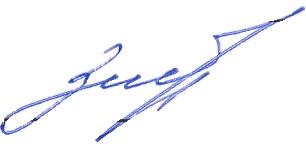 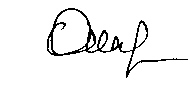 Секретарь заседания:      ______________________________      /Шабанова О.И./Дата проведения:07 мая 2018 г.Место проведения: РФ, г. Самара, ул. Лесная, д. 23Время проведения: 10:00 Присутствуют:Президент – Зиборов Андрей БорисовичЧлены Совета:Варков Юрий АлександровичНикулин Владимир ВикторовичСеренков Валерий ЮрьевичДоладов Юрий ИвановичМусорин Александр КонстантиновичТелегин Евгений Юрьевич Приглашённые:Генеральный директор СРО СОЮЗ «Содружество строителей»                        Зимина Вероника ГригорьевнаЗаместитель генерального директора СРО СОЮЗ «Содружество строителей»   Евстигнеева Ирина ЕвгеньевнаНачальник методического отдела СРО СОЮЗ «Содружество строителей»    Шабанова Ольга ИвановнаНачальник юридического отдела СРО СОЮЗ «Содружество строителей»    Постнова Людмила Геннадьевна1.Приём юридических лиц, подавших заявление о вступлении в члены СРО СОЮЗ «Содружество строителей».2.О принятии решения об исключении из членов СОЮЗа.3.Внесение изменений в Свидетельство о членстве и реестр СОЮЗа в связи с изменением наименования организации ООО «ВолгаСтроймонтаж» в ООО «АЛЬЯНС»4.Принятие решения о делегировании представителя СРО СОЮЗа «Содружество строителей» на XV Всероссийский съезд саморегулируемых организаций, основанных на членстве лиц, осуществляющих строительство, реконструкцию, капитальный ремонт объектов капитального строительства, который состоится 28 мая 2018 г. в г. Москва.Вопрос № 1 повестки дня:Слушали:Приём юридических лиц, подавших заявление о вступлении в члены СРО СОЮЗ «Содружество строителей». Заместителя генерального директора Евстигнееву И.Е., которая доложила  о рассмотрении исполнительным органом СРО СОЮЗ «Содружество строителей» 5 заявлений о вступлении в члены СРО СОЮЗ «Содружество строителей» от следующих юридических лиц, представивших необходимый пакет документов:1. Общество с ограниченной ответственностью «СтройТеплоКомплект» (ИНН 6316238829)2. Общество с ограниченной ответственностью «Экологические Решения Очистных Сооружений - Монтаж» (ИНН 6315018299)3. Общество с ограниченной ответственностью «АгроКомплектМонтаж» (ИНН 6314045300)4. Общество с ограниченной ответственностью «ПрофЭлектроМонтаж» (ИНН 6312160297)5. Общество с ограниченной ответственностью «Новый Спектр» (ИНН 6315008692)Формулировка решения по вопросу № 1 повестки:По результатам об суждения Советом принято решение:Принять в члены СРО СОЮЗ «Содружество строителей» с выдачей Уведомления о принятом решении следующие юридические лица:1. Общество с ограниченной ответственностью «СтройТеплоКомплект» (ИНН 6316238829)Итоги голосования:«За»– 7 голосов; «Против»– нет; «Воздержался» – нет.  Решение принято единогласно.2. Общество с ограниченной ответственностью «Экологические Решения Очистных Сооружений - Монтаж» (ИНН 6315018299)Итоги голосования:«За»– 7 голосов; «Против»– нет; «Воздержался» – нет.  Решение принято единогласно.3. Общество с ограниченной ответственностью «АгроКомплектМонтаж» (ИНН 6314045300)Итоги голосования:«За»– 7 голосов; «Против»– нет; «Воздержался» – нет.  Решение принято единогласно.4. Общество с ограниченной ответственностью «ПрофЭлектроМонтаж» (ИНН 6312160297)Итоги голосования:«За»– 7 голосов; «Против»– нет; «Воздержался» – нет.  Решение принято единогласно.5. Общество с ограниченной ответственностью «Новый Спектр» (ИНН 6315008692)Итоги голосования:«За»– 7 голосов; «Против»– нет; «Воздержался» – нет.  Решение принято единогласно.6. В соответствие с Положением о членстве в Саморегулируемой организации СОЮЗе «Содружество строителей», в том числе о требованиях к членам  саморегулируемой организации, о размере, порядке расчета и уплаты вступительного взноса, членских взносов данное решение  вступает в силу со дня уплаты в полном объеме взноса (взносов) в компенсационный фонд (компенсационные фонды) СРО, а также вступительного взноса в саморегулируемую  организацию  при условии их уплаты в течение семи рабочих дней со дня получения Уведомления.Итоги голосования:«За»– 7 голосов; «Против»– нет; «Воздержался» – нет.  Решение принято единогласно.7. В соответствии с решением, принятым Общим собранием от 24 мая 2017 г. № 2/17 о страховании компенсационных фондов, «Положением о страховании членами Саморегулируемой организации СОЮЗа «Содружество строителей» риска гражданской  ответственности, которая может наступить  в случае причинения вреда вследствие недостатков работ, которые оказывают влияние на безопасность объектов капитального строительства», указанные организации в течении семи рабочих дней должны заключить договора страхования гражданской ответственности.Итоги голосования:«За»– 7 голосов; «Против»– нет; «Воздержался» – нет.  Решение принято единогласно.Вопрос № 2 повестки дня:О принятии решения об исключении из членов СОЮЗа.Слушали:Заместителя генерального директора Евстигнееву И.Е., которая доложила, что в Совет СОЮЗа поступила Рекомендация дисциплинарной комиссии СОЮЗа о применении в соответствии с п. 3.2.2. Положения Об утверждении мер  дисциплинарного воздействия,  порядка и оснований их применений, порядка рассмотрения дел Саморегулируемой организации СОЮЗом «Содружество строителей» меры дисциплинарного воздействия - исключение из членов саморегулируемой организации в отношении члена СОЮЗа: 1. Общество с ограниченной ответственностью «Графика-Инжиниринг»
(ИНН 6316154181, свидетельство  о членстве № СС-СЧ-6316154181-951-16, рекомендация дисциплинарной комиссии от 26.04.2018 г.) Слушали:Формулировка решения по вопросу № 2 повестки:Президента Зиборова А.Б., члена Совета Серенкова В.Ю.По результатам обсуждения Советом принято решение: В соответствии с п. 2.1.5. Положения Об утверждении мер  дисциплинарного воздействия,  порядка и оснований их применений, порядка рассмотрения дел Саморегулируемой организации СОЮЗом «Содружество строителей», п. 2.3.4. Положения о коллегиальном органе управления - о Совете Саморегулируемой организации СОЮЗА  «Содружество строителей»,  и на основании Рекомендации дисциплинарной комиссии от 26.04.2018 г.:1. ИСКЛЮЧИТЬ из членов СРО СОЮЗ «Содружество строителей»
с 07 мая 2018г. Общество с ограниченной ответственностью «Графика-Инжиниринг» (ИНН 6316154181)Итоги голосования: «За»– 7 голосов; «Против»–нет; «Воздержался»–нет.Решение принято единогласно.2. Поручить заместителю генерального директора Евстигнеевой И.Е. уведомить о принятом решении в отношении члена СОЮЗа ООО «Графика-Инжиниринг» (ИНН 6316154181):- Ассоциацию «Общероссийская негосударственная некоммерческая организация – общероссийское отраслевое объединение работодателей «Национальное объединение саморегулируемых организаций, основанных на членстве лиц, осуществляющих строительство».Итоги голосования: «За»– 7 голосов; «Против»–нет; «Воздержался»–нет.    Решение принято единогласно.Вопрос № 3повестки дня:Слушали:Внесение изменений в Свидетельство о членстве и реестр СОЮЗа в связи с изменением наименования организации ООО «ВолгаСтроймонтаж» в ООО «АЛЬЯНС»Заместителя генерального директора Евстигнееву И.Е., которая доложила о предоставлении заявления и документов, подтверждающих изменение наименования организации общество с ограниченной ответственностью «ВолгаСтроймонтаж» в общество с ограниченной ответственностью «АЛЬЯНС»По результатам обсуждения Советом принято решение:Формулировкарешения по вопросу № 3 повестки:1. Выдать новое Свидетельство о членстве обществу с ограниченной ответственностью «АЛЬЯНС» взамен ранее выданного Свидетельства № СС-СЧ-6321114723-770-15 от 09.04.2015 г.Итоги голосования: «За»– 7 голосов; «Против»–нет; «Воздержался»–нет.Решение принято единогласно.2. Внести в реестр изменение в связи с изменением наименования организации ООО «ВолгаСтроймонтаж» в ООО «АЛЬЯНС» (ИНН 6321114723)Итоги голосования: «За»– 7 голосов; «Против»–нет; «Воздержался»–нет.Решение принято единогласно.Вопрос № 4 повестки дня:Слушали:Слушали:Формулировка решения по вопросу № 4 повесткиПринятие решения о делегировании представителя СРО СОЮЗа «Содружество строителей» на XV Всероссийский съезд саморегулируемых организаций, основанных на членстве лиц, осуществляющих строительство, реконструкцию, капитальный ремонт объектов капитального строительства, который состоится 28 мая 2018г. в г. Москва. Вице-президента СРО СОЮЗа «Содружество строителей» Зиборова А.Б., который предложил в качестве участника XV Всероссийского Съезда саморегулируемых организаций, основанных на членстве лиц, осуществляющих строительство, реконструкцию, капитальный ремонт объектов капитального строительства, который состоится  28 мая 2018 г. в г. Москва кандидатуру генерального директора СРО СОЮЗа «Содружество строителей» Зиминой Вероники Григорьевны с правом решающего голоса;Членов Совета Серенкова В.Ю., Никулина В.В. По результатам обсуждения Советом принято решение:Делегировать на XV Всероссийский Съезд саморегулируемых организаций, основанных на членстве лиц, осуществляющих строительство, реконструкцию, капитальный ремонт объектов капитального строительства, который состоится 28 мая 2018 г. в г. Москва:генерального директора СРО СОЮЗа «Содружество строителей» Зимину Веронику Григорьевну с правом решающего голоса.Итоги голосования: «За»– 7 голосов; Против»– нет; «Воздержался» – нет.    Решение принято единогласно